Bet Aviv Oneg Sponsorship Form RemitBet Aviv Oneg Sponsorship Form RemitBet Aviv Oneg Sponsorship Form RemitBet Aviv Oneg Sponsorship Form RemitBet Aviv Oneg Sponsorship Form RemitWhere to RemitWhere to RemitWhere to RemitWhere to RemitWhere to Remit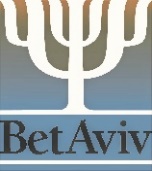 Please enclose a check made payable to Bet Aviv and mail this form and your check to:Please enclose a check made payable to Bet Aviv and mail this form and your check to:Bet AvivThe Meeting House5885 Robert Oliver PlaceColumbia, MD 21045Bet AvivThe Meeting House5885 Robert Oliver PlaceColumbia, MD 21045Donor InformationDonor InformationDonor InformationDonor InformationDonor InformationName:   Name:   Name:   Telephone Number:   Telephone Number:   Address:    Address:    Address:    E-Mail Address:    E-Mail Address:    City/State/Zip:    City/State/Zip:    City/State/Zip:    City/State/Zip:    City/State/Zip:    DonationDonationDonationDonationDonationI would like to sponsor an Oneg on:  _______             (date of Oneg). The cost to sponsor an Oneg is $100.Instructions:  If filling out the form online - double-click on a box and choose "Checked"I would like to sponsor an Oneg on:  _______             (date of Oneg). The cost to sponsor an Oneg is $100.Instructions:  If filling out the form online - double-click on a box and choose "Checked"I would like to sponsor an Oneg on:  _______             (date of Oneg). The cost to sponsor an Oneg is $100.Instructions:  If filling out the form online - double-click on a box and choose "Checked"I would like to sponsor an Oneg on:  _______             (date of Oneg). The cost to sponsor an Oneg is $100.Instructions:  If filling out the form online - double-click on a box and choose "Checked"I would like to sponsor an Oneg on:  _______             (date of Oneg). The cost to sponsor an Oneg is $100.Instructions:  If filling out the form online - double-click on a box and choose "Checked" in honor of:      in honor of:      in memory of: in memory of: other:  please explainDescription / Message:  If for a birthday, provide the name of the honoree and the relationship.   Provide any details to help celebrate or commemorate the event.Description / Message:  If for a birthday, provide the name of the honoree and the relationship.   Provide any details to help celebrate or commemorate the event.Description / Message:  If for a birthday, provide the name of the honoree and the relationship.   Provide any details to help celebrate or commemorate the event.Description / Message:  If for a birthday, provide the name of the honoree and the relationship.   Provide any details to help celebrate or commemorate the event.Description / Message:  If for a birthday, provide the name of the honoree and the relationship.   Provide any details to help celebrate or commemorate the event.SponsorshipSponsorshipSponsorshipSponsorshipSponsorshipOneg sponsors will be thanked in the Shabbat Service Program, from the Bimah and at the Oneg.    Consider sponsoring an Oneg to celebrate a special birthday, anniversary, milestone or achievement or to commemorate the Yahrzeit of a loved one.Oneg sponsors will be thanked in the Shabbat Service Program, from the Bimah and at the Oneg.    Consider sponsoring an Oneg to celebrate a special birthday, anniversary, milestone or achievement or to commemorate the Yahrzeit of a loved one.Oneg sponsors will be thanked in the Shabbat Service Program, from the Bimah and at the Oneg.    Consider sponsoring an Oneg to celebrate a special birthday, anniversary, milestone or achievement or to commemorate the Yahrzeit of a loved one.Oneg sponsors will be thanked in the Shabbat Service Program, from the Bimah and at the Oneg.    Consider sponsoring an Oneg to celebrate a special birthday, anniversary, milestone or achievement or to commemorate the Yahrzeit of a loved one.Oneg sponsors will be thanked in the Shabbat Service Program, from the Bimah and at the Oneg.    Consider sponsoring an Oneg to celebrate a special birthday, anniversary, milestone or achievement or to commemorate the Yahrzeit of a loved one.CakeCakeCakeCakeCakeFeel free to order and bring a cake, if appropriate for your Mitzvah or Memory Oneg.Feel free to order and bring a cake, if appropriate for your Mitzvah or Memory Oneg.Feel free to order and bring a cake, if appropriate for your Mitzvah or Memory Oneg.Feel free to order and bring a cake, if appropriate for your Mitzvah or Memory Oneg.Feel free to order and bring a cake, if appropriate for your Mitzvah or Memory Oneg.GuestsGuestsGuestsGuestsGuests Let us know if any guests will be attending with you.  Number of guests:  ____ Let us know if any guests will be attending with you.  Number of guests:  ____ Let us know if any guests will be attending with you.  Number of guests:  ____ Let us know if any guests will be attending with you.  Number of guests:  ____ Let us know if any guests will be attending with you.  Number of guests:  ____